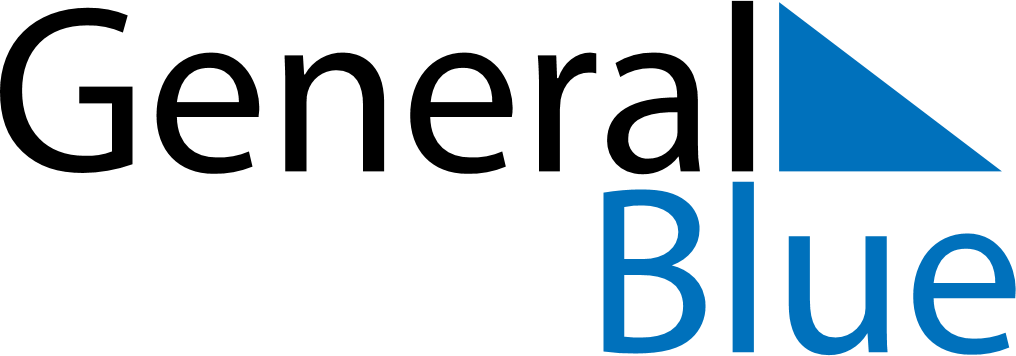 March 2167March 2167March 2167March 2167March 2167SundayMondayTuesdayWednesdayThursdayFridaySaturday12345678910111213141516171819202122232425262728293031